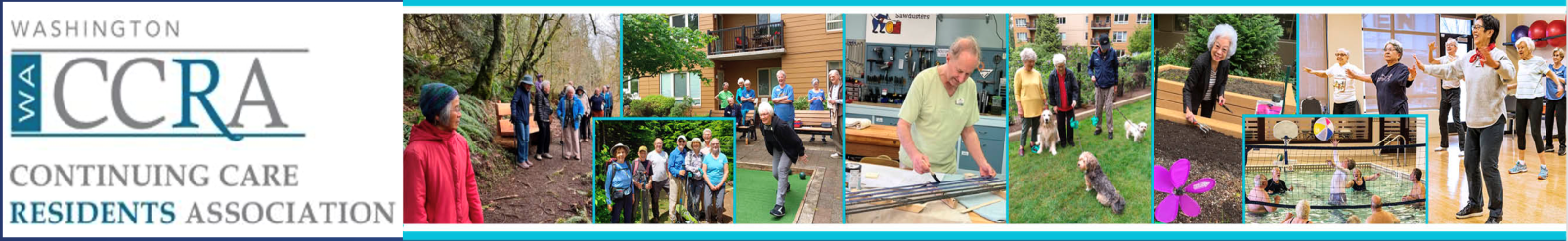 WACCRA Board MeetingMinutesFriday, July 14, 202310:00 – 12:00Via Zoom
https://us02web.zoom.us/j/7087311708?pwd=MTRDMS9jNFRpbk9Vb3JQR1lSM0x6QT09Conventions Used in the Minutes	Blue: Notes from the meeting	Green: Action items of individualsDecisions Minutes for June – ApprovedTreasurer’s Report for June - ApprovedPresidents Roundtable Attendees and former Attendees will be added to the WACCRA email list for receiving WACCRA NewsMails – ApprovedDo not pay NaCCRA Dues until NaCCRA asks for payment. At that point decide - ApprovedWelcomeCall to OrderIntroduction of Attendees1.  Approval of Consent AgendaMinutes for JuneTreasurer’s Report for June2.  Old Business                       a.   Legislative Update Overview – Carlos Caguiat 		        1) Discussion on outreach to potential members and energizing current members                                   2) Securing volunteers President’s roundtable was very interested in what will be required of CCRC’s management and what residents will do with the information they get. WACCRA can provide input to job description for the person leading the 12/1/2024 DSHS report by July 21. Laura will draft the letter providing the input and circulate it to the board. Kim will send out working draft of items in the legislation WACCRA would like to have. Laura will coordinate board members contacting people’s friends at other CCRCs.        b.   Communications Task Force – Kim Hickman for Monica Clement	       1) Update on focus groups	       2) Results thus farNeed for change in primarily two areas. Format on emails for easier understanding of the content. Helpful to get emails from trusted fellow resident for getting more residents to read the content. This may impact the role of CCRC Liaison person. Final report for Sept. Meeting.   	       c.   Update from the Presidents’ Roundtable        1) Entering nonmember-RC Presidents on the WACCRA Mailing List       2) Using the President’s Roundtable to encourage WACCRA membership and            to access nonparticipating CCRC residentsd.   Consider authorizing payment NaCCRA dues for this current year and the coming year, which is about to begin, for a total of $1000.Decided to wait and see if NACCRA ask for WACCRA to pay its dues. Other organizations might be more beneficial to join – candidates to consider are Villages (Saunders), AARP (Baugh), and Others (Kristaponis) 3.  New Business		Institute an education program for members to meet with legislators this summer and fallItems/Questions/Ideas/Comments from WACCRA Liaisons and Board MembersComments from the AudienceProposal for WACCRA publishing a list of Chairs of specific resident association  committees from all CCRCs as a resource – Rocky Higgins will have a proposal for presenting to the next Presidents Roundtable.4.  Adjourn